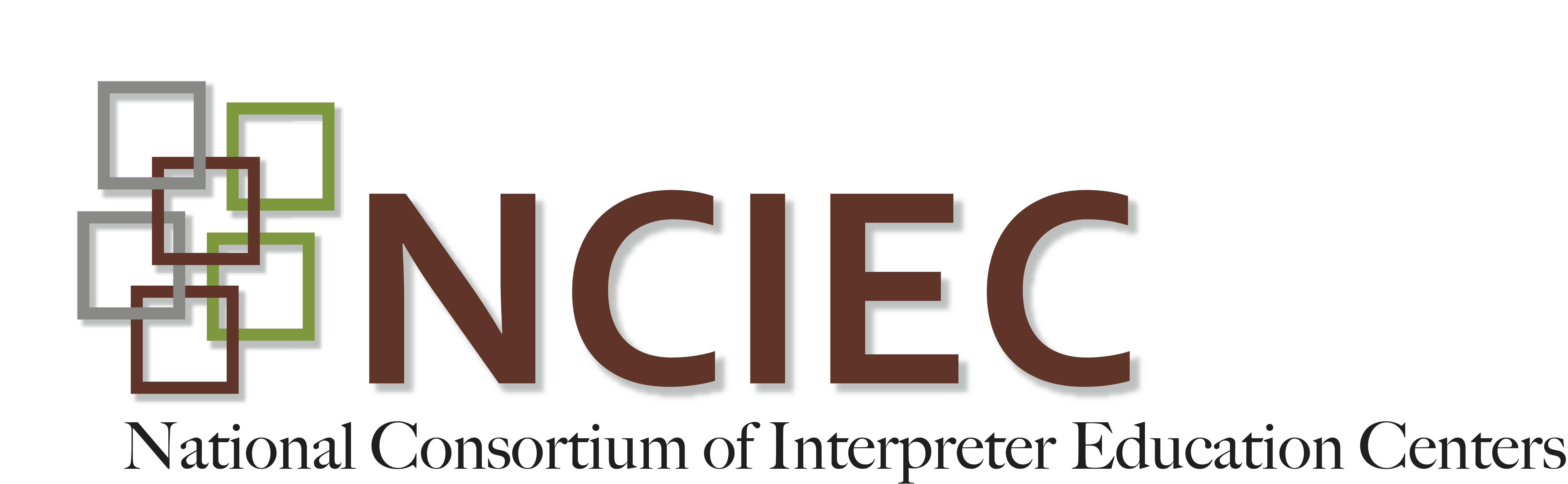     DeafBlind Interpreting ModuleSimulated Sighted Guide ActivityHave students pair up.One student puts in the earplugs and puts on the vision simulation goggles.The other student acts as his/her guide.The students should perform the following before returning to the classroom to switch roles and repeat: Go up stairs Go down stairs Go to the restroom Go through a door that opens towards them Go through a door that opens away from them Navigate through a crowded area (You can arrange your room for this purpose if there is no other option close by.)When all of the students have finished this activity, lead a discussion of their experiences.. 